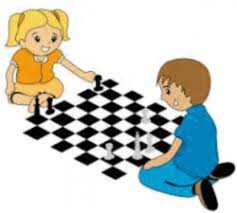 	Szachy dla przedszkolaków Poznajemy kolejną figurę szachowąSkoczekwejdź na link: https://www.wsip.pl/e-spotkania/gram-w-szachy-lekcja-6/dodatkowo rozwiąż zadanie mat w jednym posunięciu skoczkiem!https://szachydzieciom.pl/?page_id=6872#1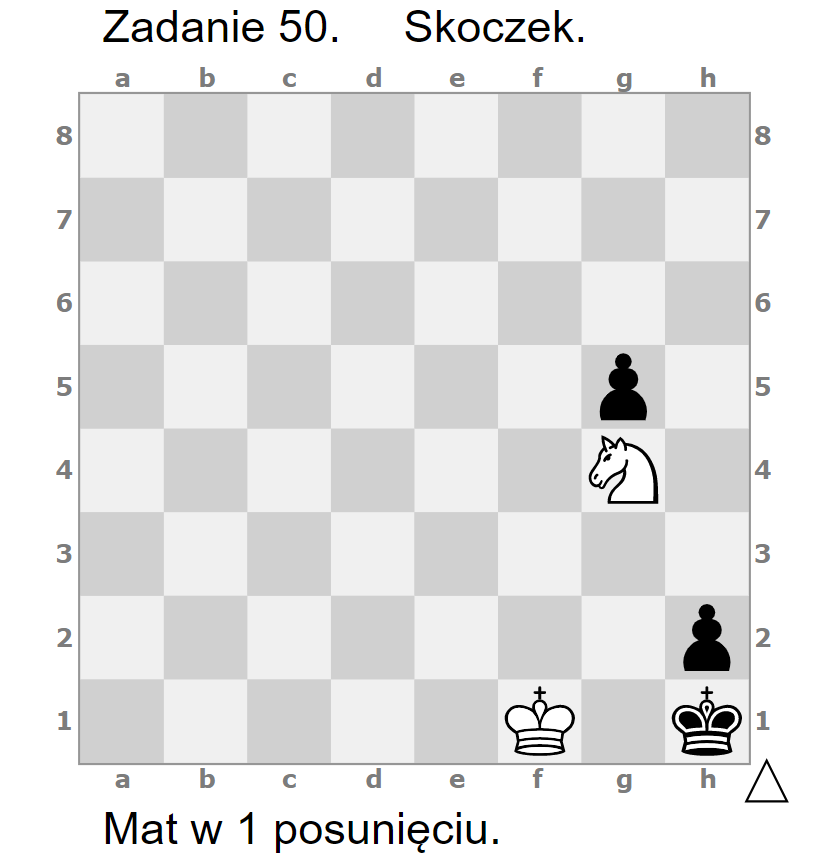 